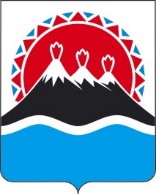 П О С Т А Н О В Л Е Н И ЕПРАВИТЕЛЬСТВАКАМЧАТСКОГО КРАЯВ целях организации предоставления гражданам государственных услуг в социальной сфере ПРАВИТЕЛЬСТВО ПОСТАНОВЛЯЕТ:1. Утвердить Порядок заключения соглашений о финансовом обеспечении (возмещении) затрат, связанных с оказанием государственных услуг в социальной сфере в соответствии с социальным сертификатом на получение государственной услуги в социальной сфере, и соглашений об оказании государственных услуг в социальной сфере, заключенных по результатам конкурса на заключение соглашения об оказании государственных услуг в социальной сфере, согласно приложению к настоящему постановлению.2. Настоящее постановление вступает в силу после дня его официального опубликования и действует до 31.12.2023.Порядокзаключения соглашений о финансовом обеспечении (возмещении) затрат, связанных с оказанием государственных услуг в социальной сфере в соответствии с социальным сертификатом на получение государственной услуги в социальной сфере, и соглашений об оказании государственных услуг в социальной сфере, заключенных по результатам конкурса на заключение соглашения об оказании государственных услуг в социальной сфере 1. Настоящий Порядок устанавливает правила заключения на бумажном носителе и подписания лицом, имеющим право действовать от имени соответственно уполномоченного органа, исполнителя государственных услуг в социальной сфере, организация оказания которых отнесена к полномочиям исполнительных органов Камчатского края (далее соответственно – исполнитель услуг, государственная услуга в социальной сфере), следующих соглашений:  1) соглашение о финансовом обеспечении (возмещении) затрат, связанных с оказанием государственных услуг в социальной сфере в соответствии с социальным сертификатом на получение государственной услуги в социальной сфере, в случае предоставления исполнителем услуг социального сертификата на получение государственной услуги в социальной сфере в уполномоченный орган или без предоставления социального сертификата на получение государственной услуги в социальной сфере в соответствии с частью 12 статьи 20 Федерального закона от 13.07.2020 № 189-ФЗ «О государственном (муниципальном) социальном заказе на оказание государственных (муниципальных) услуг в социальной сфере» (далее соответственно – социальный сертификат, соглашение в соответствии с сертификатом, Федеральный закон); 2) соглашение об оказании государственных услуг в социальной сфере, заключенное по результатам конкурса (далее – соглашение по результатам конкурса).  2. Основные понятия, используемые в целях настоящего Порядка, применяются в значениях, установленных статьей 2 Федерального закона, за исключением следующих понятий: 1) уполномоченный орган – исполнительный орган Камчатского края, осуществляющий функции по выработке государственной политики и нормативно-правовому регулированию в установленных сферах деятельности, утверждающий государственный социальный заказ на оказание государственных услуг в социальной сфере (далее – государственный социальный заказ) и обеспечивающий предоставление государственных услуг потребителям государственных услуг в социальной сфере (далее – потребители услуг) в соответствии с показателями, характеризующими качество оказания государственных услуг в социальной сфере и (или) объем оказания таких услуг и установленными государственным социальным заказом. 2) исполнитель услуг – юридическое лицо (кроме государственного (муниципального) учреждения) либо, если иное не установлено федеральными законами, индивидуальный предприниматель или физическое лицо – производитель товаров, работ, услуг, оказывающий государственные услуги в социальной сфере потребителям услуг на основании соглашения в соответствии с сертификатом и соглашения по результатам конкурса, заключенных в соответствии с настоящим Порядком. 3. Внесение изменений в соглашение по результатам конкурса и в соглашение в соответствии с сертификатом, а также их расторжение осуществляются посредством заключения дополнительных соглашений к таким соглашениям (далее – дополнительные соглашения) в порядке и сроки, установленные частями 8, 9, 12 и 13 настоящего Порядка. Взаимодействие уполномоченного органа и исполнителя услуг при заключении и подписании соглашения в соответствии с сертификатом и соглашения по результатам конкурса, дополнительных соглашений осуществляется в письменной форме, посредством направления  их с сопроводительным письмом, почтовыми отправлениями. 4. Соглашение в соответствии с сертификатом, соглашение по результатам конкурса и дополнительные соглашения оформляются в письменной форме и подписываются лицами, имеющими право действовать от имени соответственно уполномоченного органа, исполнителя услуг. 5. Соглашение в соответствии с сертификатом, соглашение по результатам конкурса и дополнительные соглашения заключаются в соответствии с типовой формой, утвержденной приказом Министерства финансов Камчатского края от 02.06.2023 № 60-н. 6. После размещения в соответствии с частью 13 статьи 17 Федерального закона на едином портале бюджетной системы Российской Федерации в информационно-телекоммуникационной сети «Интернет» (далее – единый портал) протокола рассмотрения и оценки предложений участников конкурса, предусмотренного частью 9 статьи 17 Федерального закона (далее – протокол рассмотрения и оценки предложений), или протокола рассмотрения единственного предложения участника конкурса, предусмотренного частью 10 статьи 17 Федерального закона (далее –  протокол рассмотрения единственного предложения), соглашение (соглашения) по результатам конкурса заключается с победителем (победителями) конкурса или с участником конкурса, предложение которого имеет следующий в порядке убывания порядковый номер после предложения последнего участника конкурса, признанного победителем, в случае, предусмотренном частью 4 статьи 11 Федерального закона (далее – иной участник), и подписывается (подписываются) победителем (победителями) конкурса или иным участником в сроки, установленные объявлением о проведении конкурса на право заключения соглашения, проводимого в соответствии порядком проведения конкурса в целях заключения соглашения об оказании государственных услуг в социальной сфере, утвержденным постановлением Правительства Камчатского края от 11.05.2023 № 266-П.7. Проект соглашения по результатам конкурса оформляется одновременно с протоколом рассмотрения и оценки предложений (протоколом рассмотрения единственного предложения) с включением существенных условий, предусмотренных частью 1 статьи 21 Федерального закона.8. Уполномоченный орган по результатам конкурса в течение одного рабочего дня, следующего за днем размещения в соответствии с частью 13    статьи 17 Федерального закона на едином портале протокола рассмотрения и оценки предложений или протокола рассмотрения единственного предложения, направляет посредством почтового отправления сопроводительное письмо и проект соглашения по результатам конкурса победителю или иному участнику для подписания. 9. Подписанный победителем конкурса или иным участником проект соглашения по результатам конкурса направляется посредством почтового отправления либо доставляется лично в уполномоченный орган для подписания. В течение одного рабочего дня со дня, следующего за днем получения подписанного победителем конкурса или иным участником проекта соглашения по результатам конкурса, уполномоченный орган подписывает такой проект соглашения и направляет его посредством почтового отправления победителю конкурса или иному участнику. 10. Проект соглашения в соответствии с сертификатом оформляется уполномоченным органом в соответствии с частью 4 настоящего Порядка для подписания юридическим лицом, индивидуальным предпринимателем или физическим лицом – производителем товаров, работ, услуг, подавшим заявку на включение указанного лица в реестр исполнителей услуг по социальному сертификату (далее – лицо, подавшее заявку), и заключается с лицом, подавшим заявку, после принятия уполномоченным органом в соответствии с пунктом 16 Положения о структуре реестра исполнителей государственных (муниципальных) услуг в социальной сфере в соответствии с социальным сертификатом на получение государственной (муниципальной) услуги в социальной сфере и порядке формирования информации, включаемой в такой реестр, утвержденного постановлением Правительства Российской Федерации от 13.02.2021 № 183, решения о формировании соответствующей информации, включаемой в реестр исполнителей государственных услуг в социальной сфере. В сформированный в соответствии с настоящей частью проект соглашения в соответствии с сертификатом должны быть включены существенные условия и сведения, предусмотренные частью 1 статьи 21 Федерального закона.11. Сведения, предусмотренные частью 10 настоящего Порядка, формируются уполномоченным органом не позднее одного рабочего дня, следующего за днем внесения соответствующих сведений в реестр потребителей услуг, имеющих право на получение государственной услуги в социальной сфере в соответствии с социальным сертификатом, с направлением уведомления исполнителю услуг о формировании указанных сведений посредством почтового почтового отправления. 12. В течение пяти рабочих дней, следующих за днем получения проекта соглашения в соответствии с сертификатом, лицо, подавшее заявку, подписывает проект такого соглашения. 13. Подписанный лицом, подавшим заявку, проект соглашения в соответствии с сертификатом в течении одного рабочего дня, направляет посредством почтового отправления либо направляется лично в уполномоченный орган. В течение одного рабочего дня со дня, следующего за днем получения, подписанного лицом, подавшим заявку, проекта соглашения в соответствии с сертификатом, уполномоченный орган подписывает такой проект соглашения и направляет подписанное им соглашение в соответствии с сертификатом посредством почтового отправления лицу, подавшему заявку.14. В случае наличия у победителя конкурса (лица, подавшего заявку) разногласий по проекту соглашения по результатам конкурса (проекту соглашения в соответствии с сертификатом) победитель конкурса (лицо, подавшее заявку) оформляет в течение одного рабочего дня, следующего за днем получения проекта соглашения по результатам конкурса (проекта соглашения в соответствии с сертификатом), возражения в отношении соответствующего проекта соглашения, которые содержат замечания к соответствующим положениям проекта соглашения по результатам конкурса (проекта соглашения в соответствии с сертификатом). 15. В течение трех рабочих дней, следующих за днем получения в соответствии с частью 14 настоящего Порядка возражений, уполномоченный орган рассматривает такие возражения и оформляет протокол разногласий, подписывается лицом, имеющим право действовать от имени уполномоченного органа, об учете содержащихся в возражениях замечаний победителя конкурса (лица, подавшего заявку) с приложением доработанного проекта соглашения по результатам конкурса (проекта соглашения в соответствии с сертификатом) или об отказе учесть возражения с обоснованием такого отказа с приложением проекта соглашения по результатам конкурса (проекта соглашения в соответствии с сертификатом). 16. В случае наличия у исполнителя услуг разногласий по проекту дополнительного соглашения формирование исполнителем услуг возражений в отношении соответствующего проекта дополнительного соглашения и их рассмотрение уполномоченным органом осуществляются в порядке и сроки, которые установлены частями 14 и 15 настоящего Порядка. 17. В случаях, предусмотренных частями 14 и 15 настоящего Порядка, соглашение по результатам конкурса (дополнительное соглашение по результатам конкурса) заключается в порядке и в сроки, которые установлены частями 8 и 9 настоящего Порядка, соглашение в соответствии с сертификатом (дополнительное соглашение в соответствии с сертификатом) заключается в порядке, установленном частями 12 и 13 настоящего Порядка.[Дата регистрации] № [Номер документа]г. Петропавловск-КамчатскийОб утверждении Порядка заключения соглашений о финансовом обеспечении (возмещении) затрат, связанных с оказанием государственных услуг в социальной сфере в соответствии с социальным сертификатом на получение государственной услуги в социальной сфере, и соглашений об оказании государственных услуг в социальной сфере, заключенных по результатам конкурса на заключение соглашения об оказании государственных услуг в социальной сфере Председатель Правительства Камчатского края[горизонтальный штамп подписи 1]Е.А. ЧекинПриложение к постановлениюПриложение к постановлениюПриложение к постановлениюПриложение к постановлениюПравительства Камчатского краяПравительства Камчатского краяПравительства Камчатского краяПравительства Камчатского краяот[REGDATESTAMP]№[REGNUMSTAMP]